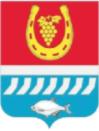 СОБРАНИЕ ДЕПУТАТОВ ЦИМЛЯНСКОГО РАЙОНАРЕШЕНИЕ .02.2023	№	г. ЦимлянскОб отчете о деятельности Контрольно-счетной палаты Цимлянского района за 2023 год Заслушав доклад председателя Контрольно-счетной палаты Цимлянского района Н.Л. Деревянко, в соответствии со статьей 38 Устава муниципального образования «Цимлянский район», Собрание депутатов Цимлянского районаРЕШИЛО:1. Принять к сведению отчет о деятельности Контрольно-счетной палаты Цимлянского района за 2023 год, согласно приложению.2. Настоящее решение вступает в силу со дня его официального опубликования.Председатель Собрания депутатов –глава Цимлянского района                                 Л.П. ПерфиловаПриложениек решению Собрания депутатов Цимлянского района от    .02.2024 №ОТЧЁТо деятельности Контрольно-счётной палаты Цимлянского района за 2023 годг. Цимлянск2024 годСодержание1. Общие итоги деятельности Контрольно-счётной палаты.Отчёт о деятельности Контрольно-счётной палаты Цимлянского района (далее- Палата) за 2023 год подготовлен в соответствии со статьей 19 Федерального закона от 07.02.2011 № 6-ФЗ «Об общих принципах организации и деятельности контрольно-счетных органов субъектов Российской Федерации, федеральных территорий и муниципальных образований», статьи 17 Положения о Контрольно-счётной палате Цимлянского района утвержденного решением Собрания депутатов Цимлянского района от 12.11.2019 № 240 и стандартом внешнего муниципального финансового контроля «Порядка подготовки отчета о работе Контрольно-счётной палаты Цимлянского района».Согласно статье 1 Положения о Контрольно-счетной палате Цимлянского района, Контрольно-счётная палата является постоянно действующим органом внешнего муниципального финансового контроля, входящим в структуру органов местного самоуправления и образуемым Собранием депутатов Цимлянского района с правами юридического лица.Контрольно-счетная палата обладает организационной и функциональной независимостью и осуществляет свою деятельность самостоятельно.Контрольно-счетная палата подотчетна Собранию депутатов Цимлянского района.Структура и штатная численность Контрольно-счетной палаты утверждены решением Собрания депутатов Цимлянского района от 19.02.2021 № 273 «Об утверждении штатной численности и структуры Контрольно-счетной палаты Цимлянского района» в количестве 3 штатных единиц.В числе основных задач Контрольно-счетной палаты в 2023 году – осуществление предварительного, оперативного и последующего контроля за формированием и исполнением бюджета Цимлянского района, проведение финансовой-экономической экспертизы проектов нормативных правовых актов, касающихся расходных обязательств Цимлянского района, использования муниципального имущества, исполнение муниципальных программ, эффективное (результативное) использование бюджетных средств, муниципального имущества.Деятельность Контрольно-счетной палаты Цимлянского района по реализации возложенных на нее полномочий по осуществлению внешнего муниципального финансового контроля в 2023 году осуществлялась в соответствии с планом работы Палаты, утвержденным приказом Контрольно-счетной палаты от 27.12.2022 № 20-од, по следующим направлениям: контрольные мероприятия, экспертно-аналитические мероприятия, информационная и иная деятельность.План работы за 2023 год выполнен в полном объеме и в установленные сроки.На основании требований федерального законодательства и Положения о Контрольно-счетной палате Цимлянского района перечисленные направления осуществлялись в 2023 году в соответствии с разработанными Контрольно-счетной палатой стандартами внешнего муниципального финансового контроля и стандартом, касающимся организации деятельности.Применение стандартов в деятельности Контрольно-счетной палаты направлено на исполнение требований действующего законодательства и установление единых подходов, правил и процедур в процессе работы как по основным видам деятельности – проведение контрольных и экспертно-аналитических мероприятий, так и при организации деятельности Палаты – при планировании и осуществлении работы, связанной с подготовкой годового отчета о работе Контрольно-счетной палаты.Всего за 2023 год Контрольно-счетной палатой проведено 99 мероприятий, в том числе 10 контрольных и 89 экспертно-аналитических, составлено 99 актов и заключений.Из общего числа проведенных контрольных и экспертно-аналитических мероприятий тематика была обусловлена требованиями действующего законодательства в части реализации полномочий по экспертизе проектов решений о бюджете Цимлянского района и внешней проверке годового отчета об исполнении бюджета Цимлянского района.Общий объем проверенных средств (без учёта внешней проверки годовой бюджетной отчётности) 119 517,3 тыс. рублей.В ходе контрольных мероприятий выявлены нарушения и недостатки в финансово-бюджетной сфере, общий объем которых в денежном эквиваленте оценивается на сумму 496,4 тыс.рублей, из них были классифицированы как нарушения, допущенные при формировании и исполнении бюджета,–0 тыс.рублей. Нарушения ведения бухгалтерского учета, составления и представления бухгалтерской (финансовой) отчетности сложились в сумме 373,9 тыс.рублей,  нарушения при осуществлении муниципальных закупок –0, и иные нарушения- 122,5 тыс. рублей (неэффективное использование средств).По результатам проведенных в 2023 году контрольных мероприятий, в целях принятия надлежащих мер и устранения выявленных нарушений и недостатков, направлено 6 представлений в адрес руководителей проверенных учреждений Цимлянского района (МБДОУ детский сад «Радость» г. Цимлянска, МБДОУ детский сад «Золотая рыбка» г. Цимлянска, УСЗН МО «Цимлянский район»,  МБОУ СОШ № 2, МБОУ СОШ № 3, МАУ РЦО Цимлянского района (внеплановая проверка выплат стимулирующего характера надбавки за интенсивность и высокие результаты работы, педагогическим работникам бюджетных дошкольных образовательных организаций Цимлянского района за период с 01.01.2023 по 01.08.2023 года, 25 дошкольных образовательных организаций).О результатах контрольных и экспертно-аналитических мероприятий Контрольно-счетная палата информировала председателя Собрания депутатов-главу Цимлянского района и главу Администрации Цимлянского района.В направленных материалах отражались как результаты проведенных мероприятий, так и предложения по устранению выявленных нарушений, атакже предлагались меры, реализация которых направлена на недопущение нарушения в дальнейшем.Важным направлением деятельности Контрольно-счетной палаты являлся контроль за устранением нарушений и недостатков, выявленных в ходе проведения контрольных и экспертно-аналитических мероприятий, предотвращения их в будущем.Контрольно-счетной палатой Цимлянского района проанализированы поступившие в текущем году ответы на представления и отчеты о мерах, принятых по устранению нарушений, выявленных в ходе проверок.В ходе контроля за устранением нарушений Контрольно-счетная палата добивалась максимального исполнения своих представлений, которые снимались с контроля только после принятия всех возможных мер.     На момент подготовки настоящего отчета исполнены все представления.2. Результаты контрольных мероприятий и принятые по ним меры.В 2023 году Контрольно-счётной палатой проведено 16 контрольных мероприятий по проверке юридических лиц и муниципальных программ.  1. Проверка целевого и эффективного использования бюджетных средств, направленных из   районного   бюджета на реализацию муниципальной программы Цимлянского района "Молодежная политика и социальная активность" за 2022 год.По результатам контрольного мероприятия установлено следующее:- в нарушение пункта 4.4 постановления Администрации Цимлянского района от 01.03.2018 года №101 «Об утверждении Порядка разработки, реализации и оценки эффективности муниципальных программ Цимлянского района» (в ред. от 20.09.2022 №827) Нарушен срок внесения изменений в программу.2. Проверка законности и эффективности (результативности и экономности) использования бюджетных средств, выделенных на финансовое обеспечение муниципального задания и иные цели, средств, от приносящей доход деятельности, и муниципального имущества МБДОУ детский сад «Радость» г. Цимлянска за 2022 год и истекший период 2023 года (выборочно).По результатам контрольного мероприятия установлено следующее:- в нарушение статьи 140 Трудового кодекса РФ выплата отпускных и расчетных при увольнении работникам учреждения производилась с нарушением срока.- в нарушение пункта 2.3 Методических указаний по инвентаризации имущества и финансовых обязательств, утвержденных приказом Минфина России от 13.06.1995 г.№49, отсутствие хотя бы одного члена комиссии при проведении инвентаризации служит основанием для признания результатов инвентаризации недействительными;- в нарушение пункта 38 Инструкции о порядке составления и предоставления годовой, квартальной бухгалтерской отчетности государственных (муниципальных) бюджетных и автономных учреждений, утвержденной приказом Министерства финансов РФ от 25.03.2011 №33н, в графе 4 отчета (ф.0503737) неверно отражены суммы запланированных на текущий год расходов, утвержденных планом финансово-хозяйственной деятельности учреждения на текущий (отчетный) финансовый год на сумма 2,1 тыс. рублей.3. Проверка законности и эффективности (результативности и экономности) использования бюджетных средств, выделенных на финансовое обеспечение муниципального задания и иные цели, средств, от приносящей доход деятельности, и муниципального имущества МБДОУ детский сад «Золотая рыбка» г. Цимлянска за 2022 год и истекший период 2023 года (выборочно). Установлены нарушения, не имеющие финансовых показателей: - в нарушение статьи 50 Трудового Кодекса РФ Коллективный договор не прошел уведомительную регистрацию в соответствующем органе;- в нарушение статьи 57 Трудового Кодекса РФ трудовые договоры работников МБДОУ д/с «Золотая рыбка» составлены с нарушением, отсутствует подпись сотрудника о получении экземпляра, отсутствует подпись заведующего;- в табеле учета использования рабочего времени за декабрь 2022 года отсутствует отметка бухгалтерии о принятии настоящего табеля.4. Проверка использования средств местного бюджета главным распорядителем бюджетных средств УСЗН МО «Цимлянский район» Ростовской области за 2022 год и истекший период 2023 года (выборочно).По результатам контрольного мероприятия установлено следующее:- материалы пенсионных дел муниципальных служащих находятся в небрежном состоянии. В сформированных пенсионных делах документы не пронумерованы, сложены в хаотичном порядке, перечень документов отсутствует. В расчетах нет ссылок на подтверждающие нормативные акты. Также, в пенсионных делах, представленных к проверке, присутствуют таблицы, заполненные   карандашом и без подписи ответственных лиц.5. Контрольно-счётной палатой Цимлянского района была проведена внеплановая проверка выплат стимулирующего характера надбавки за интенсивность и высокие результаты работы, педагогическим работникам бюджетных дошкольных образовательных организаций Цимлянского района за период с 01.01.2023 по 01.08.2023 года. Проверка проводилась в 25-и муниципальных бюджетных дошкольных образовательных учреждениях.По результатам контрольного мероприятия установлено следующее:- штатное расписание МБДОУ д/с «Колобок» от 09.01.2023 №1 на период с 01.01.2023 года, не утверждено приказом организации;- в штатном расписание МБДОУ д/с «Колобок» от 25.01.2023 №2 на период с 25.01.2023 года, не утверждено приказом организации;- штатное расписание МБДОУ д/с «Красная шапочка» от 09.01.2023 №1 на период с 01.01.2023 года, с месячным фондом оплаты труда 168 492,19 рублей, имеет техническую ошибку, месячный фонд оплаты труда должен составлять 263 987,49 рублей;В ходе контрольного мероприятия было проверено содержание 25-и муниципальных заданий дошкольных учреждений на 2023 год. По результатам проверки нарушений не установлено.6. Проверка целевого и эффективного использования бюджетных средств, направленных на реализацию муниципальной программы Цимлянского района «Развитие физической культуры и спорта» за 2022 год и истекший период 2023 года.По результатам контрольного мероприятия установлено следующее:-  в нарушение пункта 4.4 постановления Администрации Цимлянского района от 01.03.2018 года №101 «Об утверждении Порядка разработки, реализации и оценки эффективности муниципальных программ Цимлянского района» (в ред. от 20.09.2022 №827)-  Нарушен срок внесения изменений в программу.7. Проверка законности и эффективности (результативности и экономности) использования бюджетных средств, выделенных на финансовое обеспечение муниципального задания, и иные цели, средств, от приносящей доход деятельности, и муниципального имущества МБОУ СОШ №3 г. Цимлянска за 2022 год и истекший период 2023 года (выборочно).По результатам контрольного мероприятия установлено следующее:- при проверке табеля учета использования рабочего времени обнаружено: коды, используемые в табеле рабочего времени за август 2023 год не соответствуют кодам, утвержденным в п.9.5 Учетной политики. Так же в табеле за август 2023 года отсутствует отметка бухгалтерии о принятии настоящего табеля. - в нарушение статьи 136 ТК РФ в Коллективном договоре, а также в Правилах внутреннего распорядка и в трудовых договорах сотрудников не установлены конкретная даты выплаты заработной платы. Кроме того, между указанными в Коллективном договоре и Правилах внутреннего распорядка сроками выплаты заработной платы- 14 дней, а данное условие является нарушением ч.6 ст.136 ТК РФ.- в нарушение пункта 381 Инструкции № 157н, «Аренда» на забалансовом счете 25 «Имущество, переданное в возмездное пользование (аренду)», предназначенном для учета объектов аренды в целях обеспечения надлежащего контроля за их сохранностью, целевым использованием и движением, не отражена информация об объектах недвижимого имущества, переданных МБОУ СОШ №3 г. Цимлянска в аренду общей балансовой стоимостью 162 862,00 рублей.Также информация о передаче части недвижимого имущества не отражена в Инвентарных карточках, открытых на объекты недвижимости.- неиспользование возможности получения средств от арендатора в достаточном объеме для достижения результата по состоянию на 01.10.2023 года в сумме 77 263,84 рублей является неэффективным использованием бюджетных средств, в том числе долг по оплате за аренду помещений составляет 19 323,87 рублей, от поступления платежей по возмещению затрат на оплату коммунальных услуг 57 939,97 рублей.- регулярное внесение изменений в план-график закупок МБОУ СОШ №3 г. Цимлянска свидетельствует о некачественном планировании закупок, что противоречит принципам прозрачности и открытости закупок, а также не обеспечивает участников торгов информацией о реальных потребностях Заказчика и является фактором риска неэффективности исполнения контрактов (договоров).8. Проверка законности и эффективности (результативности и экономности) использования бюджетных средств, выделенных на финансовое обеспечение муниципального задания, и иные цели, средств, от приносящей доход деятельности, и муниципального имущества МБОУ СОШ №2 г. Цимлянска за 2022 год и истекший период 2023 года (выборочно)».По результатам контрольного мероприятия установлено следующее:- при проверке табеля учета использования рабочего времени обнаружено: коды, используемые в табеле рабочего времени за июль и сентябрь 2022 года не соответствуют кодам, утвержденным в п.9.5 Учетной политики. - в нарушение статьи 136 ТК РФ в Коллективном договоре не установлена конкретная даты выплаты заработной платы- п.6.3 раздела 6 Коллективного договора гласит «заработная плата. выплачивается работникам за текущий месяц не реже чем каждые полмесяца в денежной форме, выплаты заработной платы до 5 числа месяца, выплаты аванса заработной платы 20 числа месяца». П.5.5 Правил внутреннего трудового распорядка для работников МБОУ СОШ №2 г. Цимлянска гласит «заработная плата выплачивается работникам каждые полмесяца: до 5-го и до 20-го числа каждого месяца», т.е. также не установлены конкретные даты выплаты заработной платы.- в нарушение пункта 381 Инструкции № 157н, «Аренда» на забалансовом счете 25 «Имущество, переданное в возмездное пользование (аренду)», предназначенном для учета объектов аренды в целях обеспечения надлежащего контроля за их сохранностью, целевым использованием и движением, не отражена информация об объектах недвижимого имущества, переданных МБОУ СОШ № 3 г. Цимлянска в аренду общей балансовой стоимостью 211 000,00 рублей.- неиспользование возможности получения средств в достаточном объеме для достижения результата по состоянию на 01.10.2023 года в сумме 45 233,32 рублей является неэффективным использованием бюджетных средств, в том числе: долг за арендатором от оплаты за аренду помещений составляет 6 180,48 рублей, от поступления платежей по возмещению затрат на оплату коммунальных услуг 39 052,84 рублей.- регулярное внесение изменений в план-график закупок МБОУ СОШ № 2 г. Цимлянска свидетельствует о некачественном планировании закупок, что противоречит принципам прозрачности и открытости закупок, а также не обеспечивает участников торгов информацией о реальных потребностях Заказчика и является фактором риска неэффективности исполнения контрактов (договоров).9.Аудит эффективности использования бюджетных средств, направленных на реализацию муниципальной программы Цимлянского района «Муниципальная политика», оценка достижения целей, задач, показателей, предусмотренных документами стратегического планирования Цимлянского района за 2022 год и истекший период 2023 года.По результатам контрольного мероприятия установлено следующее:- в нарушение пункта 5.4. Порядка разработки муниципальных программ ответственным исполнителем, утвержденного постановлением №101, в 2022 году изменения в план реализации Программы вносились не своевременно.- в абзаце 11 раздела №5 Отчета за 2022 год неверно указано название показателя 3.1 «Прирост количества гражданских активистов, участвующих в деятельности СНКО Цимлянского района». Согласно Приложению № 1 «Сведения о показателях муниципальной программы, подпрограмм муниципальной программы и их значения» Программы данный пункт называется «Доля опубликованных нормативных правовых актов в газете «Придонье» к общему количеству актов, подлежащих опубликованию в газете «Придонье».10. Контрольно-счётной палатой проведено 6 контрольных мероприятий по внешней проверке бюджетной отчетности главных распорядителей бюджетных средств, главных администраторов доходов местного бюджета, главных администраторов источников финансирования дефицита местного бюджета  за 2022 год и 1 контрольное мероприятие по внешней проверке годового отчета об исполнении местного бюджета Цимлянского района за 2022 год.Контрольные мероприятия осуществлялись на основе разработанного и утвержденного Контрольно-счетной палатой плана работы и стандарта внешнего муниципального финансового контроля «Внешняя проверка годового отчета об исполнении бюджета Цимлянского района» по следующим главным распорядителям бюджетных средств:– Администрация Цимлянского района;– Финансовый отдел Администрации Цимлянского района;– Отдел культуры Цимлянского района;– Отдел образования Цимлянского района;– Управление социальной защиты населения муниципального образования «Цимлянский район»;  - Контрольно-счетная палата Цимлянского района.Годовая бюджетная отчетность, представленная в Контрольно-счетную палату, составлена в соответствии с требованиями Инструкции о порядке составления и представления годовой, квартальной и месячной отчетности об исполнении бюджетов бюджетной системы Российской Федерации, утвержденной приказом Министерства финансов Российской Федерации от 28.12.2010 № 191н.Внешняя проверка отчета об исполнении бюджета Цимлянского
района за 2022 год.Контрольное мероприятие показало, что бюджет Цимлянского района исполнен в соответствии с решением Собрания депутатов Цимлянского района от 23.12.2021 № 14 «О бюджете Цимлянского района на 2022 год и на плановый период 2023 и 2024 годов», в первоначальное решение 5 раз вносились изменения.Исполнение бюджета района в отчетном году осуществлялась в сложившихся непростых макроэкономических и геополитических условиях.Особенностью исполнения бюджета района в 2023году, являлся режим экономного расходования средств по всем направлениям финансирования расходных обязательств.Годовая отчетность об исполнении бюджета Цимлянского района представлена в Министерство финансов Ростовской области в установленный срок. Отчёт об исполнении бюджета Цимлянского района за 2022 год, годовая отчетность главных распорядителей бюджетных средств, главных администраторов доходов местного бюджета, главного администратора источников финансирования дефицита местного бюджета составлена в соответствии с требованиями действующего законодательства и позволяют сделать вывод о достоверности бюджетной отчетности, как носителя информации о финансовой деятельности главных распорядителей бюджетных средств.Таким образом, нарушения и недостатки, выявленные в ходе проведения контрольных мероприятий устранены, а представления, направленные в адрес проверяемых объектов исполнено в полном объеме и сняты с контроля.Общая сумма расходов бюджета за 2022 год меньше чем в 2021 году на 13,2 %. Плановые показатели по расходам в целом выполнены на 97,3 % к уточнённому плану.По результатам исполнения бюджета сложился профицит в размере 19 703,9 тыс. рублей.Наибольший удельный вес в расходах бюджета района в 2022 году составили следующие направления: образование – 48,8 %, социальная политика – 27,4 %, жилищно-коммунальное хозяйство – 7,1 %.Вместе с тем, расходы на программные мероприятия исполнены на 97,8 % от плана.Анализ исполнения целевых программ установил значительное количество внесенных в них изменений (в ряде случаях до 5 раз за финансовый год), что свидетельствует о недостатках планирования программных мероприятий, их слабом финансово-экономическом обосновании для достижения запланированных результатов.Анализ результатов внешних проверок показал, что представленная в Палату бюджетная отчётность в целом соответствует требованиям бюджетного законодательства и утверждённому порядку составления и представления годовой, квартальной и месячной отчетности об исполнении бюджетов бюджетной системы Российской Федерации.3. Результаты экспертно- аналитических мероприятий.В соответствии со статьёй 8 Положения о Контрольно-счётной палате Цимлянского района и в рамках возложенных полномочий в 2023 году проводился Анализ исполнения бюджета Цимлянского района за 1 квартал, 1 полугодие и 9 месяцев 2023 года, также был проведен Мониторинг муниципальных программ.В рамках предварительного контроля правовых актов в соответствии со статьёй 157 Бюджетного кодекса Российской Федерации, статьёй 8 Положения о Контрольно-счётной палате Цимлянского района и стандартом внешнего муниципального финансового контроля «Проверка исполнения муниципальных программ» в отчетном году специалистами Контрольно-счётной палаты проведена финансово-экономическая экспертиза 84 проектов постановлений о внесении изменений в действующие в 2023 году муниципальные программы.По результатам экспертизы Контрольно-счётной палатой было подготовлено 84 заключения, 66-и свидетельствовали об отсутствии замечаний и предложений к представленному проекту, в 18-и Палатой было выражено мнение о необходимости рассмотрения замечаний и предложений, изложенных в заключении, и внесении соответствующих изменений в проект.По итогам работы, проведенной разработчиками программ, все предложенные к финансово-экономической экспертизе проекты получили положительные заключения.В соответствии со статьёй 264.4 Бюджетного кодекса Российской Федерации Контрольно-счётной палатой проведена экспертиза проекта решения Собрания депутатов Цимлянского района «Об отчёте об исполнении бюджета Цимлянского района за 2022 год», в ходе которой достоверность отчёта об исполнении бюджета была подтверждена.По результатам экспертизы подготовлено экспертное заключение Контрольно-счётной палаты с рекомендациями Собранию депутатов Цимлянского района утвердить отчёт об исполнении бюджета за 2022 год.В рамках предварительного контроля была проведена экспертиза проекта решения Собрания депутатов Цимлянского района «О бюджете Цимлянского района на 2024 год и на плановый период 2025 и 2026 годов» и подготовлено заключение, в котором проект решения рекомендован к рассмотрению на заседании Собрания депутатов Цимлянского района.В 2023 году председатель Контрольно-счётной палаты Деревянко Н.Л. принимала участие в заседаниях постоянной комиссии Собрания депутатов Цимлянского района (по бюджету, налогам и собственности), заседаниях Собрания депутатов Цимлянского района, заседаниях комиссии по координации работы по противодействию коррупции в Цимлянском районе.В соответствии с требованиями законодательства Российской Федерации об обеспечении доступа к информации о деятельности органов местного самоуправления, контрольно-счётных органов информация о деятельности Палаты оперативно размещается на официальном сайте Администрации Цимлянского района в информационно-телекоммуникационной сети «Интернет» (раздел «Контрольно-счётная Палата»).Кроме того, план работы на очередной год, годовые отчёты о деятельности Палаты публикуются в приложении к газете «Придонье». Информация о результатах проведенных контрольных и экспертно-аналитических мероприятиях ежеквартально направлялась председателю Собрания депутатов - главе Цимлянского района и главе Администрации Цимлянского района.4. Методологическая информационная и иная деятельность.Контрольно-счетной палатой в ходе своей деятельности в 2023 году издано 10 приказов по основной деятельности и 27 приказов по личному составу.В отчетном году Контрольно-счетная Палата строила свою работу в соответствии с положениями Федерального закона от 7 февраля 2011 года № 6-ФЗ «Об общих принципах организации и деятельности контрольно-счетных органов субъектов Российской Федерации, федеральных территорий и муниципальных образований», который предполагает стандартизацию деятельности органов внешнего финансового контроля.В рамках реализации мероприятий по противодействию коррупции Контрольно-счетной палатой разработан и утвержден План мероприятий по противодействию коррупции в Контрольно-счетной палате Цимлянского района на 2022-2024 годы, предусматривающий проведение конкретных мероприятий по противодействию коррупции с учетом особенностей деятельности Контрольно-счетной палаты (муниципальными служащими: поданы сведения о доходах, расходах, об имуществе и обязательствах имущественного характера муниципальных служащих Контрольно-счетной палаты Цимлянского района и членов их семей за период с 01 января по 31 декабря 2022 года; изучены и используются в работе методические рекомендации по вопросам организации антикоррупционной работы в субъектах Российской Федерации и муниципальных образованиях в отношении лиц, замещающих муниципальные должности, и муниципальных служащих).В 2023 году отсутствовали факты обращения в целях склонения муниципальных служащих к совершению коррупционных правонарушений и ситуации конфликта интересов на муниципальной службе.Организация работы Контрольно-счетной палаты базируется на постоянном повышении уровня профессиональных знаний сотрудников. В отчетном периоде проводилась работа, направленная на повышение профессиональной компетентности муниципальных служащих Контрольно-счетной палаты и обеспечение условий для улучшения результативности их профессиональной служебной деятельности.В целях соблюдения требований законодательства 2 сотрудника Палаты прошли обучение по следующим программам:- Контрактная системе в сфере закупок товаров, работ, услуг.  Управление государственными и муниципальными закупками (44-ФЗ от 05.04.2013);- Закупка товаров, работ, услуг в соответствии с требованиями 223-ФЗ от 18.07.2011. Одновременно с этим, в рамках реализации гражданами Российской Федерации закрепленного за ними Конституцией Российской Федерации права на обращение в государственные органы и органы местного самоуправления, и в соответствии со статьей 13 Федерального закона от 02.05.2006 59-ФЗ «О порядке   рассмотрения   обращений   граждан   Российской   Федерации», Контрольно-счетная палата уполномочена вести работу с обращениями граждан, определен ежеквартальный личный прием граждан.Информация о времени личного приема граждан размещена на официальном сайте Администрации Цимлянского района в разделе «Контрольно-счетная палата Цимлянского района».В 2023 году обращений граждан Российской Федерации в Контрольно-счетную палату по вопросам, отнесенным к компетенции палаты, не поступало.Одно обращение гражданина было перенаправлено из Контрольно-счетной палаты Ростовской области по которому была проведена внеплановая проверка.Информация о результатах рассмотрения обращения была направлена в Контрольно-счетную палату Ростовской области и заявителю.5. Основные задачи на 2024 год.Контрольно-счётной палатой в качестве приоритетных направлений деятельности на текущий год определены:- профилактика возможных нарушений и неэффективных затрат
посредством	проведения	финансово-экономической экспертизымуниципальных программ и изменений в них;- муниципальных правовых актов Цимлянского района;- анализ текущего исполнения бюджета района;- контроль за соответствием принимаемых муниципальным образованием финансовых обязательств полномочиям предоставленным федеральным законодательством;- проверка исполнения полномочий по администрированию доходов от использования и распоряжения земельными участками в муниципальном образовании «Цимлянский район»; -контроль за полнотой и своевременностью принятия мер к устранению нарушений и недостатков, выявленных в ходе контрольных и экспертно-аналитических мероприятий, ряд других направлений.План работы на 2024 год сформирован в соответствии с полномочиями палаты, закрепленными в Положении о Контрольно-счётной палате Цимлянского района, с учетом предложений Собрания депутатов Цимлянского района. В целях организации взаимодействия и обеспечения единства подходов к осуществлению контрольной деятельности, во исполнение Соглашения о сотрудничестве Контрольно-счетной палаты Ростовской области и Контрольно-счетной палаты Цимлянского района от 25 мая 2020 года, в рамках параллельных контрольных мероприятий, Контрольно-счетной палатой Цимлянского района будет проведено одно параллельное контрольное мероприятие с Контрольно-счетной палатой Ростовской области.В соответствии с планом работы будут проведены проверки использования бюджетных средств, выделенных на реализацию отдельных мероприятий муниципальных программ Цимлянского района «Информационное общество», «Развитие здравоохранения».Проверка законности и эффективности использования бюджетных средств, средств внебюджетных источников и муниципального имущества МБДОУ детский сад «Алые паруса» г. Цимлянска, отдел образования Администрации Цимлянского района, МБДОУ детский сад «Ивушка» г. Цимлянска, МБОУ Антоновская СОШ, МБОУ Калининская СОШ, МБОУ ДОД Центр внешкольной работы.Актуальность и целесообразность включения в план работы на 2024 год предложенных мероприятий определялась с учетом наличия в рассматриваемых сферах наибольших рисков возникновения нарушений и недостатков, которые потенциально могут привести к негативным последствиям для бюджета Цимлянского района.Председатель Собрания депутатов –глава Цимлянского района                                 Л.П. Перфилова№п/пНаименование разделаСтр.1Общие итоги деятельности Контрольно-счётной палаты42Результаты контрольных мероприятий и принятые по ним меры63Результаты экспертно - аналитических мероприятий124Методологическая, информационная и иная деятельность145Основные задачи на 2024 год15